**Copia No Controlada**________________________________________________________________________Fecha: _________  Lugar donde se presta el servicio:__________________________________Funcionario que solicita el servicio: _______________________________ Cargo:____________Nombre del Documento a fotocopiar:___________________________________________________________________________________________________________________________Clase de Servicio: Copia a blanco y negro:       Copia a color:      Anillados:      Empaste:      Recarga:       Otros: ____________________ Numero de Originales: ________ Copias por Original: ________Total Fotocopias: _______ Total de Copias (en Letras): _________________________________________________                        ____________________                 ___________________Firma del Solicitante                             Firma del Decano                          Recibo a Satisfaccion                                                         ______________________                                                                                                                             Firma de Vicerrectoria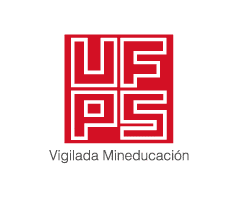 GESTIÓN ADMINISTRATIVA Y FINANCIERAGESTIÓN ADMINISTRATIVA Y FINANCIERAGESTIÓN ADMINISTRATIVA Y FINANCIERACÓDIGOFO-GF-55GESTIÓN ADMINISTRATIVA Y FINANCIERAGESTIÓN ADMINISTRATIVA Y FINANCIERAGESTIÓN ADMINISTRATIVA Y FINANCIERAVERSIÓN03 AUTORIZACION FOTOCOPIAS AUTORIZACION FOTOCOPIAS AUTORIZACION FOTOCOPIASFECHA03/04/2017 AUTORIZACION FOTOCOPIAS AUTORIZACION FOTOCOPIAS AUTORIZACION FOTOCOPIASPÁGINA1 de 1ELABORÓELABORÓREVISÓAPROBÓAPROBÓAPROBÓLíder Gestión Adm. y FinancieraLíder Gestión Adm. y FinancieraEquipo Operativo de Calidad Líder de Calidad Líder de Calidad Líder de CalidadFecha: _________  Lugar donde se presta el servicio:__________________________________Funcionario que solicita el servicio: _______________________________ Cargo:____________Nombre del Documento a fotocopiar:___________________________________________________________________________________________________________________________Clase de Servicio: Copia a blanco y negro:       Copia a color:      Anillados:      Empaste:      Recarga:       Otros: ____________________ Numero de Originales: ________ Copias por Original: ________Total Fotocopias: _______ Total de Copias (en Letras): _________________________________________________                        ____________________                 ___________________Firma del Solicitante                             Firma del Decano                          Recibo a Satisfaccion                                                         ______________________                                                                                                                             Firma de Vicerrectoria